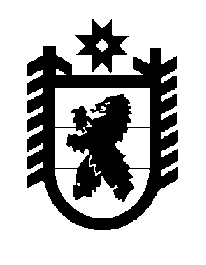 Российская Федерация Республика Карелия    ПРАВИТЕЛЬСТВО РЕСПУБЛИКИ КАРЕЛИЯПОСТАНОВЛЕНИЕот 16 апреля 2015 года № 123-Пг. Петрозаводск О внесении изменения в постановление Правительства Республики Карелия от 10 декабря 2014 года № 368-П Правительство Республики Карелия п о с т а н о в л я е т:Внести в Порядок  работы комиссий органов местного самоуправления муниципальных образований в Республике Карелия по подтверждению проживания граждан Украины, имеющих статус беженца или получивших временное убежище на территории Российской Федерации, и членов их семей в жилых помещениях граждан Российской Федерации, располо-женных на территории Республики Карелия, утвержденный постановлением Правительства Республики Карелия от 10 декабря 2014 года № 368-П (Официальный интернет-портал правовой информации (www.pravo.gov.ru), 11 декабря 2014 года, № 1000201412110003), изменение, изложив его в следующей редакции:«Утвержден постановлением Правительства Республики Карелияот 10 декабря 2014 года № 368-ППорядок работы комиссий органов местного самоуправления муниципальных образований в Республике Карелия по подтверждению проживания граждан Украины, имеющих статус беженца или получивших временное убежище на территории Российской Федерации, и совместно проживающих с ними членов их семей в жилых помещениях граждан Российской Федерации, расположенных на территории Республики Карелия1. Настоящий Порядок устанавливает правила работы комиссий органов местного самоуправления муниципальных образований в Республике Карелия по подтверждению проживания граждан Украины, имеющих статус беженца или получивших временное убежище на территории Российской Федерации, и совместно проживающих с ними членов их семей в жилых помещениях граждан Российской Федерации, расположенных на территории Республики Карелия (далее – орган местного самоуправления, граждане Украины, комиссии).2. Комиссии создаются органами местного самоуправления поселений и городских округов в целях подтверждения проживания в жилых помещениях граждан Российской Федерации, расположенных на территориях соответствующих муниципальных образований в Республике Карелия (далее – жилые помещения), граждан Украины:въехавших на территорию Российской Федерации не позднее 15 июля 2014 года, обратившихся в территориальные органы Федеральной миграционной службы с ходатайством о признании беженцем на территории Российской Федерации или заявлением о предоставлении временного убежища на территории Российской Федерации не позднее                    1 августа 2014 года и фактически проживавших в жилых помещениях граждан Российской Федерации с 15 июля по 15 августа 2014 года;прибывших из Донецкой и Луганской областей  Украины (несовершеннолетних, инвалидов,  мужчин старше 60 лет, женщин старше 55 лет при представлении  документов, подтверждающих их возраст и (или)  наличие инвалидности  в соответствии с законодательством Российской Федерации), въехавших на территорию Российской Федерации не позднее 15 октября 2014 года,  обратившихся в территориальные органы Федеральной миграционной службы с ходатайством о признании беженцем  на территории  Российской Федерации  или заявлением о предоставлении временного убежища на территории Российской Федерации не позднее                  1 ноября 2014 года и  фактически проживавших в жилых помещениях граждан Российской Федерации с 1 ноября по 31 декабря 2014 года.3. Комиссии в своей деятельности руководствуются Конституцией Российской Федерации, федеральными конституционными законами, федеральными законами, указами и распоряжениями Президента Российской Федерации, постановлениями и распоряжениями Правительства Российской Федерации, иными нормативными правовыми актами Российской Федерации, Конституцией Республики Карелия и законами Республики Карелия, указами и распоряжениями Главы Республики Карелия, постановлениями и распоряжениями Правительства Республики Карелия, а также настоящим Порядком.4. Комиссия состоит из председателя комиссии и ее членов. Общее количество членов комиссии не должно быть менее трех человек.Численный и персональный состав комиссии определяется правовым актом органа местного самоуправления.5. Подтверждение проживания граждан Украины в жилых помещениях  осуществляется комиссией в течение  пяти рабочих дней со дня подачи в комиссию гражданином Украины соответствующего заявления.6. При поступлении заявления гражданина Украины комиссия в течение трех рабочих дней проводит осмотр жилого помещения и собеседование с гражданином Российской Федерации, предоставившим жилое помещение для проживания гражданину Украины, и принимает решение о подтверждении (неподтверждении) проживания гражданина Украины в жилом помещении.Указанное решение принимается простым большинством голосов членов комиссии и оформляется актом по форме согласно приложению к настоящему Порядку. В случае равенства голосов решающим является голос председателя комиссии.Акт, составленный в двух экземплярах, в течение двух рабочих дней со дня его составления направляется в Управление Федеральной миграционной службы по Республике Карелия на согласование. 7. Один экземпляр согласованного Управлением Федеральной миграционной службы по Республике Карелия акта передается комиссией  гражданину Украины, подавшему заявление,  второй экземпляр хранится в комиссии в течение трех лет.Приложениек Порядку работы комиссий органов местного самоуправления муниципальных образований в Республике Карелия по подтверждению проживания граждан Украины, имеющих статус беженца или получивших временное убежище на территории Российской Федерации, и совместно проживающих с ними членов их семей в жилых помещениях граждан Российской Федерации, расположенных на территории Республики КарелияАКТкомиссии о подтверждении проживания граждан Украины, имеющих статус беженца или получивших временноеубежище на территории Российской Федерации, и совместно проживающих с ними членов их семей в жилых помещениях граждан Российской Федерации,расположенных на территории Республики Карелия«____» ______________ 20__ г.                                                         ________________    Комиссией  в составе:_______________________________________________________________________(Ф.И.О., должность члена комиссии)_______________________________________________________________________(Ф.И.О., должность члена комиссии)_______________________________________________________________________(Ф.И.О., должность члена комиссии)установлен / не     установлен    факт    проживания    гражданина    Украины______________________________________________________________________,  (Ф.И.О.)паспорт  ______________________________________________________________, (серия, номер, где и когда выдан)в период с « _____» _________ 2014 года по «_______»______________2014 годавсего _______________________ дней       по адресу: Республика Карелия, ___________________________________________________совместно с членами его семьи:_______________________________________________________, _____________;                                           (Ф.И.О.)                                                                 (степень родства)_______________________________________________________, _____________.                                           (Ф.И.О.)                                                                (степень родства)    Жилое помещение предоставлено гражданином Российской Федерации _____________________________________________________________________.(Ф.И.О., паспортные данные)Подписи членов комиссии: ___________/___________________                                                      (подпись)                   (Ф.И.О.)                                              ___________/___________________                                                      (подпись)                   (Ф.И.О.)                                             ___________/___________________                                                     (подпись)                   (Ф.И.О.)Подпись гражданина Российской Федерации, предоставившего жилое помещение: _____________________/__________________          (подпись)                        (Ф.И.О.)СОГЛАСОВАНО:_________________________________________________________________________(Ф.И.О., занимаемая должность )Управления Федеральной миграционной службы по Республике Карелия, действующий (ая) на основании __________________________________________ ___________________________               «_____» __________________ 20___ года ».               (подпись)             Глава Республики  Карелия                       			      	        А.П. Худилайнен